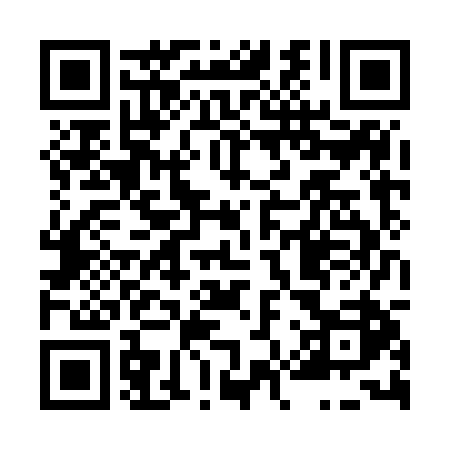 Ramadan times for Bierbruck, Czech RepublicMon 11 Mar 2024 - Wed 10 Apr 2024High Latitude Method: Angle Based RulePrayer Calculation Method: Muslim World LeagueAsar Calculation Method: HanafiPrayer times provided by https://www.salahtimes.comDateDayFajrSuhurSunriseDhuhrAsrIftarMaghribIsha11Mon4:404:406:2512:144:116:046:047:4312Tue4:384:386:2312:144:126:056:057:4513Wed4:354:356:2112:144:146:076:077:4714Thu4:334:336:1912:134:156:096:097:4815Fri4:314:316:1712:134:166:106:107:5016Sat4:294:296:1512:134:176:126:127:5217Sun4:264:266:1312:124:196:136:137:5318Mon4:244:246:1112:124:206:156:157:5519Tue4:224:226:0912:124:216:166:167:5720Wed4:194:196:0612:124:226:186:187:5821Thu4:174:176:0412:114:246:196:198:0022Fri4:154:156:0212:114:256:216:218:0223Sat4:124:126:0012:114:266:226:228:0424Sun4:104:105:5812:104:276:246:248:0625Mon4:074:075:5612:104:286:256:258:0726Tue4:054:055:5412:104:296:276:278:0927Wed4:024:025:5212:094:316:286:288:1128Thu4:004:005:5012:094:326:306:308:1329Fri3:573:575:4712:094:336:316:318:1530Sat3:553:555:4512:094:346:336:338:1631Sun4:524:526:431:085:357:347:349:181Mon4:504:506:411:085:367:367:369:202Tue4:474:476:391:085:377:377:379:223Wed4:454:456:371:075:387:397:399:244Thu4:424:426:351:075:397:407:409:265Fri4:404:406:331:075:407:427:429:286Sat4:374:376:311:075:417:437:439:307Sun4:354:356:291:065:427:457:459:328Mon4:324:326:271:065:447:467:469:349Tue4:294:296:251:065:457:487:489:3610Wed4:274:276:231:055:467:497:499:38